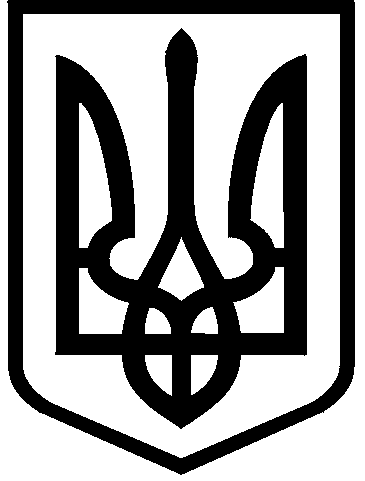 КИЇВСЬКА МІСЬКА РАДАVIII СКЛИКАННЯПОСТІЙНА КОМІСІЯ З ПИТАНЬ ЕКОЛОГІЧНОЇ ПОЛІТИКИ01044, м. Київ, вул. Хрещатик, 36 к.1005/1 	                            тел.:(044)202-70-76, тел./факс:(044)202-72-31 Протокол № 20/94засідання постійної комісії Київської міської ради з питань екологічної політикивід 21.11.2019Місце проведення: Київська міська рада, м. Київ, вул. Хрещатик, 36, п’ятий поверх, каб. 514, початок проведення засідання о 13:00.Склад комісії: 8 депутатів Київської міської ради.Присутні: 6 депутатів Київської міської ради – членів постійної комісії:Відсутні: 2 депутати Київської міської ради: Пилипенко С.О., Пинзеник О.О. Порядок деннийПро розгляд листа Управління екології та природних ресурсів виконавчого органу Київської міської ради (Київської міської державної адміністрації) від 15.11.2019 № 077-5619 (вх. № 288/211 від 15.11.2019) щодо погодження проєкту розпорядження виконавчого органу Київської міської ради (Київської міської державної адміністрації) «Про забезпечення на 2019 рік природоохоронних заходів у місті Києві». Начальник Управління екології та природних ресурсів виконавчого органу Київської міської ради (Київської міської державної адміністрації) – Мальований Андрій Миколайович.СЛУХАЛИ: Ялового К.В. щодо прийняття за основу порядку денного із 1 питання засідання постійної комісії Київської міської ради з питань екологічної політики від 21.11.2019.ВИРІШИЛИ: Прийняти за основу порядок денний із 1 питання засідання постійної комісії Київської міської ради з питань екологічної політики від 21.11.2019.ГОЛОСУВАЛИ: «за» – 5, «проти» – 0, «утримались» – 0, «не голосували» – 1. Рішення прийнято. СЛУХАЛИ: Ялового К.В. щодо прийняття в цілому порядку денного із 1 питання засідання постійної комісії Київської міської ради з питань екологічної політики від 21.11.2019.ВИРІШИЛИ: Прийняти в цілому порядок денний із 1 питання засідання постійної комісії Київської міської ради з питань екологічної політики від 21.11.2019.ГОЛОСУВАЛИ: «за» – 5, «проти» – 0, «утримались» – 0, «не голосували» – 1. Рішення прийнято. Голова постійної комісії Київської міської ради з питань екологічної політики звернувся до депутатів Київської міської ради із запитанням про наявність у будь-кого реального чи потенційного конфлікту інтересів стосовно будь-якого з питань порядку денного, а також про наявність у будь-кого відомостей про конфлікт інтересів у іншого депутата Київської міської ради.Письмова інформація від депутатів Київської міської ради не надходила, усна не озвучувалася.Розгляд (обговорення) питань порядку денного:Про розгляд листа Управління екології та природних ресурсів виконавчого органу Київської міської ради (Київської міської державної адміністрації) від 15.11.2019 № 077-5619 (вх. № 288/211 від 15.11.2019) щодо погодження проєкту розпорядження виконавчого органу Київської міської ради (Київської міської державної адміністрації) «Про забезпечення на 2019 рік природоохоронних заходів у місті Києві».СЛУХАЛИ:Мальований А.М.ВИСТУПИЛИ: Яловий К.В., Сандалова Г.О., Мірошниченко І.М.ВИРІШИЛИ: Погодити проєкт розпорядження виконавчого органу Київської міської ради (Київської міської державної адміністрації) «Про забезпечення на 2019 рік природоохоронних заходів у місті Києві».ГОЛОСУВАЛИ: «за» – 6, «проти» – 0, «утримались» – 0, «не голосували» – 0.Рішення прийнято.	Голова комісії							Костянтин Яловий	Секретар комісії							Олексій НовіковЯловий К.В. – голова постійної комісії, головуючий;Сандалова Г.О.– заступник голови постійної комісії;Новіков О.О.– секретар постійної комісії;Мірошниченко І.М.– член постійної комісії;Антонова О.Ю.– член постійної комісії;Москаль Д.Д. – член постійної комісії.